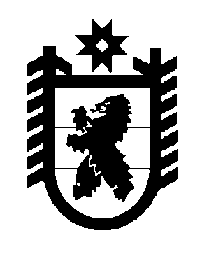 Российская Федерация Республика Карелия    ПРАВИТЕЛЬСТВО РЕСПУБЛИКИ КАРЕЛИЯПОСТАНОВЛЕНИЕ                                 от  21 мая 2015 года № 161-Пг. Петрозаводск О внесении изменения в постановление Правительства 
Республики Карелия от 30 декабря 2013 года № 380-ППравительство Республики Карелия п о с т а н о в л я е т:Внести в Порядок проведения оценки регулирующего воздействия проектов нормативных правовых актов Республики Карелия и экспертизы нормативных правовых актов Республики Карелия, утвержденный постановлением Правительства Республики Карелия от 30 декабря 2013 года № 380-П «Об утверждении Порядка проведения оценки регулирующего воздействия проектов нормативных правовых актов Республики Карелия и экспертизы нормативных правовых актов Республики Карелия» (Собрание законодательства Республики Карелия, 2013, № 12, ст. 2311; Официальный интернет-портал правовой информации (www.pravo.gov.ru), 6 февраля 
2015 года, № 1000201502060005), изменение, дополнив пункт 1 словами «, за исключением проектов законов Республики Карелия, затрагивающих вопросы осуществления предпринимательской и инвестиционной деятельности, внесенных в Законодательное Собрание Республики Карелия в порядке законодательной инициативы депутатами Законодательного Собрания Республики Карелия, представительными органами и главами муниципальных образований, прокурором Республики Карелия, региональными (республиканскими) общественными организациями и региональными отделениями (организациями, комитетами) общероссийских общественных организаций в лице их высших руководящих органов».           Глава Республики  Карелия                       			      	        А.П. Худилайнен